О внесении изменений в постановление администрации муниципального района Пестравский Самарской области от 25.06.2020 № 296 «Об утверждении административного регламента предоставления муниципальной услуги «Предоставление в собственность субъектам малого и среднего предпринимательства арендуемого ими недвижимого имущества, находящегося в муниципальной собственности, в порядке реализации преимущественного права»В целях приведения муниципального нормативного акта в соответствие с действующим законодательством, в соответствии с Федеральным законом от 06.10.2003 № 131-ФЗ «Об общих принципах организации местного самоуправления в Российской Федерации», Федеральным законом от 24.07.2007 № 209-ФЗ «О развитии малого и среднего предпринимательства в Российской Федерации», Федеральным законом от 22.07.2008 № 159-ФЗ «Об особенностях отчуждения недвижимого имущества, находящегося в государственной или в муниципальной собственности и арендуемого субъектами малого и среднего предпринимательства, и о внесении изменений в отдельные законодательные акты Российской Федерации», Федеральным законом от 27.07.2010 № 210-ФЗ «Об организации предоставления муниципальных и государственных услуг», Порядком разработки и утверждения административных регламентов предоставления муниципальных услуг муниципального района Пестравский Самарской области, утвержденного постановлением администрации муниципального района Пестравский Самарской области от 19.02.2014 № 182, руководствуясь ст.ст. 41,43 Устава муниципального района Пестравский Самарской области, администрация муниципального района Пестравский Самарской области ПОСТАНОВЛЯЕТ:Внести в постановление администрации муниципального района Пестравский Самарской области от 25.06.2020 № 296 «Об утверждении административного регламента предоставления муниципальной услуги «Предоставление в собственность субъектам малого и среднего предпринимательства арендуемого ими недвижимого имущества, находящегося в муниципальной собственности, в порядке реализации преимущественного права» следующие изменения:в Административном регламенте «Предоставление в собственность субъектам малого и среднего предпринимательства арендуемого ими недвижимого имущества, находящегося в муниципальной собственности, в порядке реализации преимущественного права»:- абзац первый пункта 1.1.2 изложить в следующей редакции:«Получателями муниципальной услуги являются субъекты малого и среднего предпринимательства – зарегистрированные в соответствии с законодательством Российской Федерации юридические лица (хозяйственные общества, хозяйственные товарищества, хозяйственные партнерства, производственные кооперативы, потребительские кооперативы, крестьянские (фермерские) хозяйства) и индивидуальные предприниматели, сведения о которых внесены в единый реестр субъектов малого и среднего предпринимательства в соответствии со статьей 4.1 Федерального закона «О развитии малого и среднего предпринимательства в Российской Федерации», за исключением субъектов малого и среднего предпринимательства, указанных в части 3 статьи 14 Федерального закона «О развитии малого и среднего предпринимательства в Российской Федерации», и субъектов малого и среднего предпринимательства, осуществляющих добычу и переработку полезных ископаемых (кроме общераспространенных полезных ископаемых), а также физические лица, не являющиеся индивидуальными предпринимателями и применяющие специальный налоговый режим «Налог на профессиональный доход» (далее – физические лица, применяющие специальный налоговый режим), (далее – заявители).»;в наименовании подраздела 2.4 слова «включения арендуемого имущества в прогнозный план (программу) приватизации муниципального имущества» исключить;подраздел 2.6.2 дополнить абзацем следующего содержания:«- сведения о постановке на учет физического лица в качестве плательщика налога на профессиональный доход.»;абзац шестой раздела 3 исключить;подраздел 3.5 исключить.2. Опубликовать настоящее постановление в районной газете «Степь» и разместить на официальном Интернет-сайте муниципального района Пестравский Самарской области.3. Контроль за выполнением настоящего постановления возложить на первого заместителя Главы муниципального района Пестравский (Н.П. Кузнецову).Глава муниципального района Пестравский                                                С.В. ЕрмоловВласов Н.Н. 8(84674)21486Уварова Е.В. 8(84674) 22478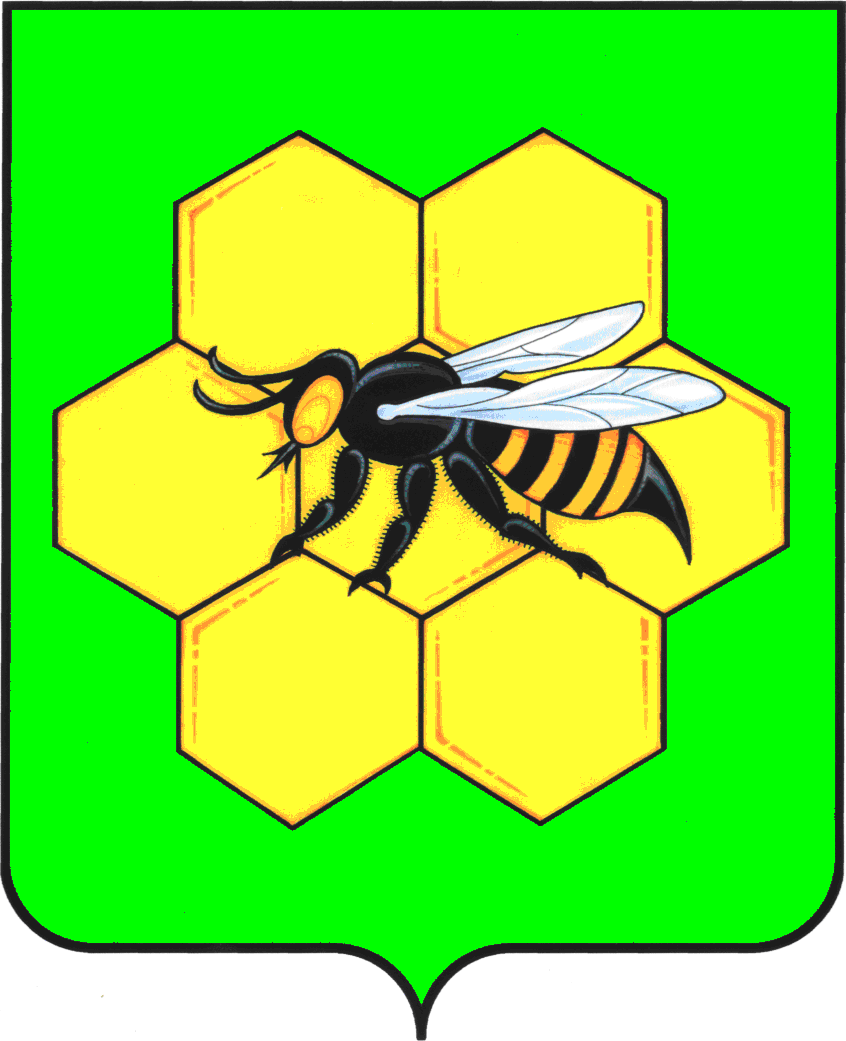 ПРОЕКТАДМИНИСТРАЦИЯМУНИЦИПАЛЬНОГО РАЙОНА ПЕСТРАВСКИЙСАМАРСКОЙ ОБЛАСТИПОСТАНОВЛЕНИЕот____________________№___________